РЕКОМЕНДАТЕЛЬНЫЙ СПИСОК КНИГ к ГОДУ ВОЛОНТЕРА.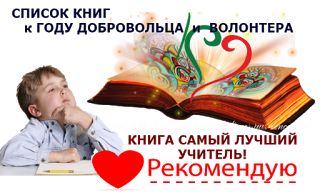 ОтМИЛОСЕРДИЯ в КНИГАХк НЕРАВНОДУШИИ в ЖИЗНИ.                                   Бойтесь не врагов,             бойтесь равнодушия                   Агабек Султанов Рекомендательный списокдля читателей от 7 и до 17 лет         Детские книги, которые  учат  сопереживанию.Заметить, прочувствовать, понять, распознать чужую боль, переживания, нужду в помощи, поддержке (не только в материальном смысле слова, иногда нуждаются просто в проявлении человеческих чувств), умение сочувствовать и готовность прийти на помощь в любой ситуации и в любой момент – это должно быть нормой жизни любого человека, настоящего Человека. Сопереживание, милосердие, любовь –  важнейшие понятия, которые совсем не просто объяснить ребёнку.Рассказать школьнику об их необходимости смогут правильные мудрые книги. Ни одну из них, не возможно читать без слёз, но в финале каждой читателя ждет добрый финал. Книга, которая не только смешит и развлекает, но заставляет сопереживать, трагические события помогают детям понять природу таких сложных и важных явлений взрослого мира как милосердие, помощь, сопереживание и любовь.Книги для школьников 7 л.Паутина Шарлотты Элвин Брукс Уайт .История маленького поросенка Уилбура, спасенного от гибели девочкой по имени Ферн.«Белый Бим Чёрное ухо» Гавриил Троепольский.Поможет лучше понять такие вещи, как любовь, преданность и милосердие.«Поллианна» Элинор Портер.История малышки  сироты Поллианны – лучшие напоминание о том, как важно радоваться жизни.«Чучело» Владимир Железников .Замечательный способ объяснить, что не всегда лидеры и любимцы правы, конфликтов со сверстниками часто не избежать, а мужество, и честность – важнее признания класса.«Оскар и Розовая Дама» Эрик-Эмманюэль Шмитт. Не совсем детская книга, которую стоит рекомендовать ребятам старшего возраста. «Оскар и Розовая Дама» это философская притча о природе смерти, написанная ясным, немного наивным языком. Герой романа – десятилетний Оскар болен лейкемией и пишет Богу наивные письма«Белый клык» Джек Лондон.Волк Белый Клык подвергался смертельной опасности, из-за человеческой жестокости и всё же, он преданно любил своего последнего хозяина.«Девочка со спичками» Ханс Кристиан Андерсен.Трогательная и грустная история о несправедливости, равнодушии, жажде любви и ласки.Кейт ДиКамилло "Удивительное путешествие кролика Эдварда" http://www.labirint.ru/books/163119/?p=12132 2.Виктор Драгунский "Друг детства"http://www.labirint.ru/books/455084/?p=12132 3.Елена Ракитина "Серёжик"http://www.labirint.ru/books/367045/?p=12132 4.Гектор Мало "Без семьи" http://www.labirint.ru/books/269005/?p=12132Мария Толмачева "Как жила Тася"http://www.labirint.ru/books/400684/?p=12132Джеймс Крюс "Тим Талер, или Проданный смех"Это фантастическая повесть о мальчике, который променял свой смех на богатство, но не стал от этого счастливым. Тиму пришлось пройти много испытаний, в которых он нашел верных друзей и вернул свое настоящее богатствоЕвгений Шварц "Сказка о потерянном времени"В этой сказке наш любимый волшебник Евгений Шварц рассказывает детям об очень взрослой истине - ценности времени. Если будешь относиться к нему небрежно и тратить попусту, сам не заметишь, как превратишься в старичка и будешь сожалеть о том, чего не успел сделать в своей жизни. Хеппи-энд прилагается.Феликс Зальтен "Бэмби"Замечательная книга о взрослении маленького олененка. История об окрытии мира, его радостях и трудностях, о настоящем горе и настоящей победе. Одушевляя зверей, Зальтен открывает детям царство леса, учит сопереживанию и стойкости, способности посмотреть на мир другими глазами и никогда не сдаваться.Антуан де Сент-Экзюпери "Маленький принц"Это одна из тех редких книг, с которыми знакомятся в детстве, проносят с собой сквозь годы и каждый раз находят в ней все новые и новые смыслы. Книга, которая взрослеет вместе с ребенком.Ирис Ревю. Рассказ о милосердии детям.http://detskiychas.ru/rasskazy/o_miloserdii_detyam/Распутин . Уроки французскогоХарпер Ли . Пересмешник.Книги по темам :Книги о Сострадании (милосердии) – бездушии.Пришвин М. «Глоток молока».Гюго В. «Отверженные» (глава «Козетта»).Сутеев В. «Под грибом».Чарушин Е. «Про зайчат».Зеленая Р., Иванов С. «Ворона».Гарин-Михайловский Н. «Тема и жучка»Неверов А. Жучки. Короленко В. «Дети подземелья» (глава «Кукла»)Человеколюбие – человеконенавистничествоКатаев В. «Цветик-семицветик».Зеленая Р., Иванов С. «Рассказ взрослого человека».Осеева В. «Отомстила».Житков Б. Борода. «Дым», «Как тонул один мальчик», «На льдине», «Почта», «Пожар», «Обвал», «Наводнение».Куприн А. «Слон».Пермяк Е. «Надежный человек».Баруздин С. «Морской кортик».Взаимная поддержка, взаимовыручка, взаимопомощь – себялюбие (индивидуализм)Толстой Л. «Рассказы для маленьких детей».Неверов А. «Жучка», «Коллектив».Баруздин С. «Морской котик».Русская народная сказка «Зимовье».Берг Л. Рассказы о маленьком автомобильчике.Мини - истории о добре и милосердии.Книги про инвалидов для читателей от 7 до 17 летМариам Петросян .Дом в котором…Практически все герои здесь - инвалиды.Тамара Крюкова . Костя+Ника. Главная героиня Ника закована в инвалидное креслоДрейпер Шэрон . Привет, давай поговорим.Главная героиня Мелоди Брукс страдает ДЦП.Екатерина Мурашова. Класс коррекции Книга призывает читающего подростка к совместной душевной и нравственной работе, помогает через соучастие, сочувствие героям книги осознать себя как человека, личность, гражданина.Юрий Ермолаев. Дом отважных трусишек.Писатель прежде всего стремится показать маленьких пациентов, передать их огромное желание преодолеть свой недуг и стать здоровыми.Глейцман . Болтушка.Девочке Ро 11 лет, и она считает себя ужасной болтушкой. Она и в самом деле болтает без умолку, но только… про себя. С самого рождения ее горло устроено немного по-другому, и из-за этого девочка не может разговаривать вслух.Джин Литтл . Неуклюжая Анна. Анна - неловкий, неуклюжий ребенок, посмешище дома и в школе. Свой особый, полный глубоких переживаний и серьезных размышлений мир она прячет глубоко внутри и от родителей, и от братьев с сестрами.Жаклин Уилсон.Вечеринка с ночевкой.У главной героини сестра - инвалид.Альберт Лиханов . Солнечное затмение.Одна из любимых моих книг - про любовь между здоровым мальчиком и девочкой-инвалидом.Андрей Богословский . Верочка. Маленькая повесть о большой детской жестокостиАлан Маршалл . Я умею прыгать через лужи. Главный герой Алан не может ходить и передвигается с помощью костылей.Ясина И. Человек с человеческими возможностями. Эта книга важна не только для инвалидов, но и для здоровых людей, чтобы они понимали, как надо ценить жизнь, как относиться к тем, кого постигло несчастье, как важно не терять присутствия духа даже в самых сложных обстоятельствах, в которые может попасть любой человек - самый здоровый, самый сильный, самый красивый. Способность к состраданию - одно из лучших человеческих качеств. Ирина желает всем нам мужества. Это - прекрасное пожелание и для больных, и для здоровых.Г. Новогрудский Дик с 12-й Нижней. Первая повесть о том, как подростки-продавцы газет в Нью-Йорке собрали деньги на лечение своего больного друга.Николай Назаркин . Изумрудная рыбка.Николай Назаркин сам был когда-то маленьким пациентом и показывает жизнь больницы изнутри. Умению дружить и радоваться жизни у героев "палатных" рассказов можно только поучиться!Владислав Романов. Страдания юного хакера.Его называли `Биллом Гейтсом`. Она - даже прикованная к инвалидному креслу после злополучной аварии - не теряла силы духа и продолжала участвовать во всех возможных конкурсах. Какая тайна свела их вместе?Тамара Черемнова . Трава, пробившая асфальт. Страшный диагноз, предательство родных - разумного, но немощного ребенка сдали в дом инвалидов, ужасы детского дома и интерната. Тамара Черемнова преодолела даже то, о чем мы боимся подумать.Борисов А. Кандидат на выбраковку «Кандидат на выбраковку» - честная автобиография человека, которому в 5 месяцев поставили диагноз несовершенный остеогенез. Человека, который, несмотря на хрупкие кости, обладает железной волей к жизни. «Книга Антона Борисова нужна людям, которым повезло сохранить свое здоровье и которых судьба защитила от житейских невзгод.Лев Кассиль Держись, капитан!(сборник) повесть о мужестве мальчишки-футболиста, потерявшем ногу в начале Великой Отечественной войныЮлия Миронова Переводы с языка дельфинов.Страшный диагноз сына прозвучал как приговор: все, что в его поведении казалось мелким и незначительным, теперь выглядело пугающе закономерным. Чтобы остановить кошмар, в который стремительно превращалась сказочная жизнь, Алине пришлось сделать свой главный жизненный выбор…Владислав Крапивин . Та сторона, где ветер. Однажды в небе появляется белый змей — он поднимается выше всех и не отвечает на сигналы. Разозленный этим высокомерием Генка сбивает змея из катапульты и затем спешит к месту падения, чтобы увидеть хозяина. Хозяином оказывается недавно приехавший в город Владик, потерявший зрение...Дмитрий Емец . Мефодий Буслаев. Маг полуночи.В нескольких книгах серии одна из героинь - Ирка - не может ходить.В. Г. Короленко . Слепой музыкант.Мать, установив его слепоту, пыталась окружить младенца излишней опекой, начала баловать его, но ее брат Максим, потерявший на войне ногу, потребовал, чтобы к племяннику не проявляли "глупую заботливость, устраняющую от него необходимость усилий". И в дальнейшем дядя Максим оставался строгим и добрым другом ПетеНодар Думбадзе. Я вижу солнце. Слепая от рождения девочка Хатия. Хатия никогда не смотрела людям в лицо - взор ее был устремлен в пространство..."Виталий Кравченко. Испытание жизньюПройдя сколько сложностей, герой книги все-таки не лишился человечности. На его плечи свалилась тяжелая болезнь, которая приковала его к кровати, предательство близких людей. Книга основана на реальных событиях. Имена персонажей подобраны случайные.Еще список здесь: http://knigki-pro.ru/knigi-pro/622-knigi-pro-invalidov.htmlКиги про детей сирот.«Приключения Тома Сойера» Марк ТвенЭта книга не теряет актуальности с момента, когда увидела свет. Приключения сорванца и фантазера Тома, написанные с добрым юмором, тепло принимаются каждым новым поколением книгочеев. Как признавался сам Твен, он писал, основываясь на воспоминаниях о своем детстве. «Республика ШКИД» Г. Белых, Л. ПантелеевПетроград, 20-е годы. Гражданская война стала толчком к появлению множества беспризорников, ступивших на преступную стезю. Это книга об обездоленных детях, попавших в интернат. Пронзительная история о том, как из закаленных улицей «бузотеров» они станут людьми. «Сын Полка» Валентин КатаевСироту Ваню Солнцева нашла в окопе группа советских разведчиков во время выполнения ими боевой миссии. Малыш был крайне истощен, но даже в этом состоянии готов отстаивать свою жизнь с помощью ржавого гвоздя. Солдаты приютили Ваню, и весь полк стал его родителями. «Записки сиротки» Лидия ЧарскаяТрогательная, очень светла история о мытарствах и переживаниях осиротевшей девчушки, которая волею судеб оказалась в бродячем цирке. Впереди ее ждет масса испытаний и происков злоумышленников, но девочка обязательно справится и отыщет свою настоящую семью. «Балетные туфельки» Ноэль СтритфилдТрое детей в одночасье осиротели, когда их родителей забрало страшное землетрясение. Два брата и сестра вынуждены жить у своего британского дядюшки, который племянников не жалует. Несмотря на невзгоды, мальчишки помогают Анне идти навстречу ее мечте о балете. «Маленький оборвыш. Похождения Робина Дэвиджера» Джеймс ГринвудВ сборник вошли две повести автора. «Маленький оборвыш» – история Джима, сбежавшего от угнетающей атмосферы в собственной семье и начавшего бродяжничать. Вторая повесть о человеке, более семнадцати лет прожившем на тропическом острове в плену у аборигенов. «Генералы песчаных карьеров» Жоржи АмадуНа песчаных отмелях близ портового города расположился заброшенный пакгауз, приютивший компанию беспризорных ребят. Жизнь по законам улицы заставила их рано повзрослеть. Они выживают только воровством. Но даже в этих ожесточенных сердцах находится место любви. «Дети пустоты» Сергей ВолковКаждый день мы видим их на улицах, но стыдливо стараемся не замечать. Но они замечают нас. Они многого не знают, но хорошо усвоили одно — за право жить им приходится бороться. Это рассказ о группе беспризорников, попытавшихся отыскать свое место в отвергнувшем их мире. «Странники» Вячеслав ШишковДвадцатые годы. Отгремели война и революция. А на улицах — тысячи сирот, пополняющих ряды преступников. Это история четырех из них. Жесткое, откровенное повествование о сложном выборе в пользу иной жизни. История отщепенцев, разными путями идущих к одной цели. «Крещенные крестами» Эдуард КочергинСороковые годы. Мальчик, родители которого стали жертвами репрессий, убегает из детдома в Омске. Он хочет добраться до Ленинграда, где надеется отыскать родню. Рассказ ведется от лица осиротевшего ребенка, чья личность уже затронута чудовищными реалиями тех лет. «Без семьи» Мало ГекторРеми не знает своей настоящей семьи. Он подкидыш, который долгие годы скитается по миру. Люди, с которыми ему доводится сталкиваться, разные, не все благосклонны к маленькому сироте. Доброе сердце, отзывчивость и оптимизм помогают маленькому Реми не унывать. «Робинзонетта» Эжен МюллерДевочка-сирота оказалась в чужих для нее краях, среди незнакомых людей. Подобно человеку на необитаемом острове, она может рассчитывать только на себя. Девочка устояла в непростом водовороте жизни и даже сумела организовать собственное успешное хозяйство. «Благие намерения» Лиханов АльбертНадежда, только недавно окончившая педагогический институт, волею случая берется опекать осиротевших первоклашек. Девушка отважно и безропотно принимает на себя непосильную ношу чужого предательства и всей жизнью своей служит этим обездоленным детям. «Где нет зимы» Сабитова ДинаПаше тринадцать лет, а его сестренке восемь. У них есть только мама и кукла Лялька. Но однажды мама исчезает. Перед детьми вырисовывается перспектива оказаться в в разных детдомах, потому что Лялька за родителя не считается. Впереди у детей много открытий и трудностей. «Дети подземелья» Короленко ВладимирВ небольшом польском городишке в семье уважаемого судьи случается трагедия — умирает его жена. Убитый горем супруг все больше заботы отдает дочери, похожей на покойную мать. Сын Вася ощущает себя брошенным. Однажды он знакомится с двумя маленькими бродяжками… «Легкие горы» Михеева ТамараМаленькой Динке предстоит другая жизнь. Незнакомый край, новая семья — девочке кажется, что она навсегда останется здесь чужой, пришлой. Но в этих местах прекрасна не только природа, здесь люди открыты и чисты душой. И маленькая девочка обретет здесь новую Родину. «Не отпускай меня» Исигуро КадзуоКэти тридцать. Она выросла в особой школе-интернате, где получила прекрасное образование. Она узнала, что такое дружба и любовь. Она помнит, что все свое детство подспудно понимала — учителя и воспитатели многое замалчивают. И теперь она знает, для чего живет... «Ночевала тучка золотая» Приставкин АнатолийДва брата, Саша и Коля, являются воспитанниками детского дома в Подмосковье. В 1944 году они присоединяются к группе людей, отправленных на Кавказ осваивать новые земли. Чеченский край неласково принял братьев Кузьминых. Их жизнь здесь обернется трагедией.«Ванька» А. П. ЧеховРассказ о сироте, которого после смерти матери, служившей горничной в господском доме, услали в столицу, где Ванька стал учеником сапожника. Измученный тяжелой жизнью и измывательствами, мальчик пишет трогательное письмо к деду с просьбой забрать его в деревню.«Рыжик» Алексей СвирскийКнига была написана в самом начале века двадцатого. Царская Россия в последние годы перед войной и переворотом не могла похвастать благополучием всех своих граждан. Это история об одном из тех, кто находился в самом низу общества — маленьком сироте Саньке Рыжике.Книги, от которых хочется жить. Позитивные книги, книги, которые воодушевляют. Для читателей от 17 л.Дж. Кэнфилд "Куриный бульон для души"Одна из самых трогательных книг, которую мне когда-либо доводилось читать - это "Куриный бульон для души" Дж. Кэнфилда.Рей Брэдбери "Вино из одуванчиков"Допускаю, что книга понравится не всем. Эта книга – настроение. Сборник потрясающих коротких историй из жизни никого не оставит равнодушным, но укрепит веру в милосердие, силу прощения и любви, вдохновит на добрые и светлые поступки.Михаил Веллер "Приключения майора Звягина"Если у вас все плохо, кажется, что нет просвета, обязательно прочтите эту книгу. В ней, как нигде (впрочем, если где-то описано лучше, дайте наводочку) описываются реальные действия, с помощью которых можно решить большинство жизненных проблемЛэнс Амстронг "Мое возвращение к жизни"Читая ее, заражаешься потрясающей энергетикой автора, поистине сильным человеком, который прошел через невероятное количество взлетов и падений, и пережил такое, что большинство обычных проблем кажутся смешными на фоне этого.Этот человек смог победить рак последней стадии и, несмотря на подорванное здоровье, вопреки всему выиграл 7 раз подряд изнурительный турнир по велогонке…Архимандрит Тихон "Несвятые святые"Эта книга написана нашим русским священником. Наверное, именно такой литературы не хватает нашему духовенству, и именно таких авторов, как архимадрит Тихон, умеющих в легкой и увлекательной форме, совершенно ненавязчиво заставить задуматься о вечном, о милосердии, о мудрости и любви. И роли Бога и веры для нашей собственной души.Ник Вуйчич «Жизнь без границ».Ник Вуйчич родился без рук и ног, но он вполне независим и живет полноценной и насыщенной жизнью: получил два высших образования, самостоятельно печатает на компьютере со скоростью 43 слова в минуту, занимается серфингом, увлекается рыбалкой, плавает и даже ныряет с трамплина в воду. Его книга - это вдохновляющий, эмоциональный рассказ о том, как преодолеть трудности, отчаяние, поверить в себя и стать счастливым.Барбара Шер «Мечтать не вредно»Легендарная книга о том, как реализовать себя в жизни.Дэн Вальдшмидт «Будь лучшей версией себя»Книга расскажет об истинных составляющих успеха. Вы поймете: дело вовсе не в усердии, а в том, кем вы являетесь.Книги о благотворительности.Три чашки чая. Грег Мортенсон, Дэвид Оливер РелинТРИ ЧАШКИ ЧАЯ - это поразительная история о том, как самый обычный человек, не обладая ничем кроме решительности, способен в одиночку изменить мир.Мои путевые записи .Анджелина ДжолиАктриса Анджелина Джоли - красавица нашего времени - хорошо знакома российскому зрителю. Значительно менее она известна ему в другой своей ипостаси - Посла Доброй Воли Управления Верховного Комиссара ООН по делам беженцев. Своими впечатлениями от поездок Джоли поделилась уже с большой разноязычной аудиторией.Человек попал в больницу .Составитель Людмила Улицкая“Человек попал в больницу” – очень неуютное чтение. Воспоминания очевидцев о детях и добровольцах РДКБ – это история нескончаемого труда, невыносимой боли и неописуемой радости. “В больнице врачи – офицеры, медперсонал – сержанты, а больные - солдаты”. Неслышимая война – изматывающие бои за жизнь ребёнка и, в конечном итоге, за его счастье – происходят рядом с нами. Каждый день. Составитель этой книги Людмила Улицкая посвятила её памяти отца Георгия Чистякова – священника, учёного и интеллектуала, много лет бывшего сердцем и душой Группы милосердия, её вдохновением и утешением.Мне не все равно Светлана Сорокина"Мне не все равно" - это не просто книга. Не просто захватывающие рассказы о современниках, которые по разным причинам стали помогать другим, написанные одной из самых известных и самобытных фигур отечественной журналистики Светланой Сорокиной.Карандаш надежды. Адам Браун.Невыдуманная история о том, как простой человек может изменить мирМальчик, который вернулся с небес Кевин и Алекс МалакиЭто подлинная история о мальчике, который побывал на Небесах. После тяжелейшей травмы и нескольких месяцев комы, когда он находился между жизнью и смертью, он вернулся на Землю и рассказал нам о том, что увидел и услышал. Невероятный рассказ его отца, Кевина Малаки, психотерапевта-практика, вылился в книгу, которая облетела весь мир, тронула души многих верующих и атеистов и стала бестселлером.Я призываю всех быть предельно внимательными, добрыми и чуткими по отношению не только к родным, близким, детям, родителям, но ко всему живому Миру.Всех создал Бог и мы обязаны жить в гармонии с окружающей средой, сострадать ко всем и всему. Если Бог их создал, то несомненно это для кого-либо и чего-то нужно.Вообще безразличный и невнимательный ко всему во всех отношениях человек не может сострадать и прочувствовать состояние близкого или незнакомого человека, откликнутся и помочь в чужой беде, или хотя бы постараться попробовать посильно что-то сделать из сострадания.То же относится и к живой природе и её представителям. Человек ожесточил свои действия по отношению к ней. Ради наживы, обогащения, они уничтожают всё живое, что может принести прибыль, не заботясь ни о ком и ни о чём.  У них даже не мелькает чувство, отдаленно напоминающее жалость. Ради ценного продукта – икры ловится в сеть и уничтожаются косяки лососевых и других ценных пород рыб. У живых акул, только что вытащенных на палубу, отрезаются плавники,  убивают стада слонов ради их бивней, оленей – носорогов ради рогов,  пантов, тюленей и других животных. У них даже не промелькнет мысли, что они режут, кромсают живьем. Эта же живая плоть!Люди, станьте менее жестокими! Пусть в вас хоть иногда просыпается сострадание, милосердие, будьте добры друг к другу и к созданным Богом созданиям.Богу угодно и им поощряется проявляемое милосердие и доброе отношение.И вот тогда вы станете одним из тех,Кто верит в Бога и смиренно сострадает,И с милосердием творит добро.